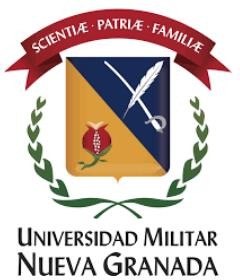 EL CENTRO DE INVESTIGACIONES JURÍDICAS POLÍTICAS Y SOCIALES DE LA FACULTAD DE DERECHO(SEDE BOGOTÁ)COMUNICA QUElos estudiantes seleccionados para conformar el SEMILLERO Propiedad Intelectual y Derecho al Acceso a Medicamentos -UAEM-UMNGson Nicolas Lemus Silva Jonathan Peñaranda Téllez Juan Sepúlveda Chávez 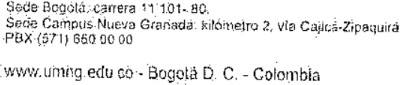 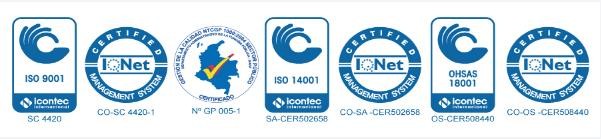 